 23 июня 2020 года						№49-3«О внесении изменений в Решение Березовского поселкового Совета депутатов от 15.09.2014г. №43-4 «Об утверждении Положения о местных налогах на территории муниципального образования поселок Березовка»В целях приведения Положения о местных налогах на территории муниципального образования поселок Березовка в соответствие с Налоговым кодексом РФ, на основании ст.406 Налогового кодекса РФ, ФЗ от 06.10.2003 №131-ФЗ «Об общих принципах организации местного самоуправления в Российской Федерации», Федерального закона от 15.04.2019 №63-ФЗ «О внесении изменений в часть вторую Налогового кодекса РФ и статью Федерального закона «О внесении изменений в часть первую и вторую Налогового кодекса РФ и отдельные законодательные акты РФ о налогах и сборах», Федерального закона №325-ФЗ от 29.09.2019 «О внесении изменений в части первую и вторую Налогового кодекса РФ», руководствуясь Уставом поселка Березовка Березовского района Красноярского края, Березовский поселковый Совет депутатов РЕШИЛ:1. В пункте 2 раздела 1 Положения о местных налогах на территории муниципального образования поселок Березовка, утвержденного Решением Березовского поселкового Совета от 15.09.2014 №43-4 слова «плательщик местных налогов» заменить словом «налогоплательщик».2. Контроль за исполнением настоящего Решения возложить на Комиссию по бюджету, экономическому развитию и муниципальной собственности Березовского поселкового Совета депутатов.3. Решение вступает в силу со следующего дня после официального опубликования в газете «Пригород» и подлежит размещению на официальном сайте администрации поселка Березовка Березовского района Красноярского края www.pgt-berezovka.ru.Глава поселка Березовка                                                                                            С.А. СусловПредседатель Березовского поселкового Совета депутатов                                                                                   И.Л. Шилов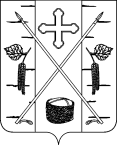 БЕРЕЗОВСКИЙ ПОСЕЛКОВЫЙ СОВЕТ ДЕПУТАТОВРЕШЕНИЕп. Березовка